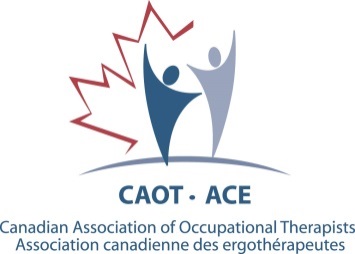 Proposition de développement professionnel de l’ACEL’ACE est à la recherche de propositions pour des activités de développement professionnel fondées sur les données probantes et basées sur l’occupation pour des ergothérapeutes canadiens. Veuillez utiliser le formulaire de proposition ci-dessous pour décrire l’activité de développement professionnel que vous voudriez présenter, faciliter ou pour laquelle vous voudriez développer le contenu.Type d’activité de développement professionnel (veuillez cocher toutes les cases qui s’appliquent) Webinaire : Une présentation en direct d’une heure (incluant une période facilitée de questions et réponses de 10 – 15 minutes) qui est idéale pour partager des connaissances et des ressources sur un sujet en particulier ainsi que pour répondre à des questions en personne. Ces webinaires sont enregistrés et sont disponibles comme webinaires sur demande après la présentation en direct. Atelier : Événements en personne durant entre un et trois jours qui impliquent des présentations, des démonstrations, des discussions de groupe et des activités pratiques. Module autodidactique : D’un à quatre modules avec entre 30 et 90 minutes de contenu incluant une présentation préenregistrée avec des caractéristiques engageantes pour l’apprentissage (par exemple des vidéos, des examens pratiques, des études de cas). Atelier hybride : Un atelier avec un webinaire ou un module autodidactique pour la préparation ou pour faire le suivi.Durée désirée (en d’autres mots le nombre de webinaires, le nombre de jours pour l’atelier, le nombre et la durée des modules autodidactiques)Titre de l’activité de développement professionnel
Présentatrice(s) / présentateur(s)Biographie de la présentatrice ou du présentateur (incluant la formation, l’expérience pertinente en enseignement et en présentations, l’expérience de travail pertinente, la recherche, etc.)
Courte description de ce que vous allez présenter et de vos raisons pour présenter ce contenu (100 mots ou moins)
Objectifs d’apprentissage (en d’autres mots, après avoir participé à cette activité de développement professionnel les participants pourront : indiquer, définir, reconnaître, identifier, comprendre les pratiques courantes en, utiliser, etc.)Sujets abordés (atelier seulement)Modalités d’apprentissageVeuillez cocher les cases pour les modalités que vous voudriez inclure dans cette activité de développement professionnel. Conférence  Vidéos / multimédia Questions et réponses en direct  Examens pratiques Démonstrations Discussions de groupe  Exercices pratiques Lecture Simulations ou jeux Projets ou présentations autodidactiques☐ Autres ? 
Références clésVeuillez indiquer quelques références clés pour souligner que votre proposition est basée sur les données probantes. NiveauVeuillez indiquer le niveau le plus approprié pour cette activité de développement professionnel. Il y a une demande pour le développement professionnel de niveau intermédiaire et avancé. Débutant (de 0 à 2 ans d’expérience dans ce domaine de pratique) Intermédiate (de 3 à 5 ans d’expérience dans ce domaine de pratique) Avancé (plus de 5 ans d’expérience dans ce domaine de pratique)Public cibleVeuillez indiquer pour qui cette activité de développement professionnel serait appropriée.  Ergothérapeutes Étudiants dans des programmes de formation en ergothérapie  Assistants de l'ergothérapeute  Physiothérapeutes Orthophonistes Diététistes Autres professionnels de la santé Enseignants Membres de la famille/personne soignante Autres ? 
Pertinence pour les groupes d’âges de clientsVeuillez indiquer pour quel(s) groupe(s) d’âges cette activité de développement professionnel serait appropriée.  Jeunes enfants (0-4 ans)  Enfants d’âge scolaire (5-12 ans) Adolescents (13-19 ans) Adultes (20-64 ans) Personnes âgées (65 ans et +)Pertinence aux domaines de pratiqueVeuillez indiquer les domaines de pratique pour lesquels cette activité de développement professionnel serait appropriée. Les exemples entre parenthèses sont conçus pour aider à rendre les choses plus claires mais ils ne forment pas nécessairement une liste complète. Santé mentale (dépression, anxiété, schizophrénie, etc.) Cognitif (démence, lésions cérébrales, délire, amnésie, déficience intellectuelle, troubles neurodéveloppementaux) Neurologique/neuromusculaire (accident vasculaire cérébral, maladie de Parkinson, traumatismes médullaires, épilepsie, SLA, sclérose en plaques, etc.) Musculosquelettique (syndrome du canal carpien, tendinite, mal de dos, blessures de l’épaule, arthrite, fibromyalgie, fractures de l’os, etc.) Cardiovasculaire et respiratoire (maladie du cœur, arythmie, thrombose veineuse profonde, bronchopneumopathie chronique obstructive, asthme, fibrose kystique) Digestif/métabolique/endocrine (dysphagie, troubles de déglutition, diabète, obésité, ostéoporose, maladies de la glande thyroïde) Santé physique générale (s’applique à plusieurs états de santé ainsi qu’à des états de santé qui ne sont pas énumérés ci-dessus tel que l’anesthésie) Réadaptation professionnelle (le retour au travail, travailler avec des employeurs et/ou à des lieux de travail, optimiser les lieux de travail pour la santé physique et mentale) Palliatif / soins de fin de vie (particulièrement pertinent pour tous ceux qui travaillent avec des clients [de tous âges] palliatifs ou qui ont besoin de soins de fin de vie)  Promotion de la santé et du bien-être (mettre en œuvre une gamme d’interventions sociales et environnementales incluant promouvoir les comportements liés à la santé, créer des milieux favorables, habiliter les gens pour qu’ils puissent prendre plus de contrôle sur leur santé et pour qu’ils l’améliorent) Gestion des services aux clients (particulièrement pertinent pour les gestionnaires ou les chefs de cliniques) Médical / légal (particulièrement pertinent pour les ergothérapeutes qui témoignent en cour) Chercheuses / chercheurs (particulièrement pertinent pour ceux qui effectuent de la recherche) Éducatrices / éducateurs (particulièrement pertinent pour les personnes ayant un rôle primaire dans l’enseignement aux étudiants de niveau universitaire ou aux professionnels des soins de santé) Administration des services (administration des affaires, planification stratégique, relations publiques, comptabilité, conformité aux règlements, ressources humaines)DisponibilitéVeuillez indiquer les mois durant lesquels il serait plus convenable pour vous de présenter votre activité de développement professionnel en 2019 et en 2020.  Janvier 2019 Février 2019 Mars 2019 Avril 2019 Mai 2019 Juin 2019 Août 2019 Septembre 2019 Octobre 2019 Novembre 2019 Décembre 2019 Janvier 2020 Février 2020 Mars 2020 Avril 2020 Mai 2020 Juin 2020 Juillet 2020 Août 2020 Septembre 2020Nombre minimum et maximum de participants (propositions d’ateliers seulement)Équipement audiovisuel requis (propositions d’ateliers seulement)Les présentateurs sont responsables pour apporter leur propre ordinateur portable et le câble connecteur approprié pour leur ordinateur (p. ex., HDMI, micro-HDMI) au site de l’atelier. Comme standard, l’ACE fournira un projecteur, un écran et un microphone avec fil. La possibilité d’un microphone sans fil peut être discutée si l’atelier peut accueillir au moins 50 participants. Veuillez noter l’équipement additionnel que vous aurez besoin : Haut-parleur Tableau de conférence Tableau blanc (si disponible) Connexion Internet Autre ?
Aménagement désiré (propositions d’ateliers seulement)(p. ex., de style théâtre, salle de conférence avec tables rectangulaires, salle de conférence avec tables rondes, en U)Autres exigences spéciales ou commentairesProchaines étapesVeillez envoyer cette proposition complétée à education@caot.ca.Présentatrice / présentateur 1Présentatrice / présentateur 2 (S’il y a lieu)Nom Adresse postaleAdresse courrielNuméro de telephoneMinimumMaximum